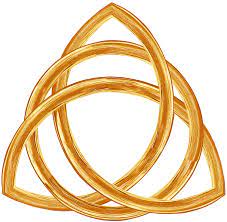 June 12, 2022 Trinity SundayCarson City United Methodist Church10:30 amGreeting/Announcements                             Call to WorshipL: We praise you Lord maker of heaven and earth.P: We acclaim you as Lord; with all creation  we worship you.L: To you all the angels, cherubim, and seraphim, sing in endless praise.P: Holy, holy, holy Lord, God of power and might, heaven and earth are full of your glory.L: The glorious company of the Apostles praise you.P: The Noble company of all the prophets praise you. L: The white robed multitude around your throne praise you. P: Throughout the world your holy church praises you, God in three the Blessed Trinity. *Hymn:  Holy, Holy, Holy UMH 064Opening Prayer: (unison) We bind unto ourselves today the name, the strong name of the Trinity, by invocation of the same, the Three in One, the One in Three, of whom all nature has creation, eternal Father, Spirit, Word. Praise to the Lord of my salvation, salvation is of Christ the Lord. AMENContemporary Song:  I am (Mark Schultz)OfferingDoxology UMH 95Offertory PrayerSharing of our Joys and ConcernsCall to Prayer: Surely the Presence of the Lord				 UMH 328Pastoral PrayerGospel Reading: JOHN 17:20-23Old Testament: GENESIS 1:2Epistle Lesson: 2 PETER 1:19-21Contemporary Song: Don’t Tread on Me 				(We the Kingdom)MESSAGE*Hymn: When We All Get to Heaven UMH 701BenedictionCCUMC – Announcements & Upcoming Events:As a courtesy to others please silence or shut off cellphones==================================================IMPORTANT NOTICE: The church office will be closed Wed, Jun 15th and Thur, Jun 16th.  Pastor Ian will be up North starting Tue, Jun 14th and will return Mon, Jun 20th.  Pastoral duties will be handled by Pastor Larry Nalett.  Should you need to contact Ian please call his cell @ 906-322-5318.  Bonnie has carpal tunnel surgery on Jun 15th and will return Mon, Jun 20th. Bonnie will be checking email & voice mails from home during this time or call her cell @ 989-763-1674.==================================================Hall rentals for June: Sat, June 18th Sat, June 25th 10:00 am to ?==================================================Sun, June 12th is Peace with Justice Sunday.  Peace With Justice Sunday is one of the special Sundays of The United Methodist Church. Each year on this special Sunday, United Methodists across the globe give offerings to promote peace all over the world.  There are pamphlets located on the church Welcome Center or to give online go to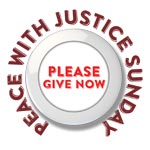 https://www.umc.org/en/content/peace-with-justice-sunday-ministry-article==================================================Vacation Bible School for 2022: July 17th to July 21st, 6:00-8:30 pm.  We need crew leaders and helpers.  Please contact Roberta Kile if you are willing to help. Register via email here:   vbs.register@gmail.com Or call the office 989-584-3797.==================================================VBS Supplies needed: white flat sheets, cylindrical oatmeal boxes, tissue paper, pool noodles, boxes, brown packing paper.  Please place in tub under the Monumental table.  ==================================================Church Picnic: Sun, Aug 7, 2022, following 10:30 am Worship Service.  See the flyer located throughout the Church for more information.==================================================Christmas 2022 Service: With Christmas Day falling on Sunday for 2022 we would like to go with the following schedule so people can spend Christmas Day with family and friends.  Please let us know your thoughts.Christmas Candlelight Service: 12/24/22 @ 7 pmChristmas Day Service: No Sunday Worship SvcServing & Supporting Sunday WorshipAudio/Video:  Lauren MonroeJoys, Concerns & Prayer RequestFor those battling cancers:Jim Dunlap, Carolyn Nykerk, Ray Seaman, Dillan Abell, Andrew Hogan, Amorena Newman-WojciakowskiFor those who need support, guidance or have health concerns: Mike DeckerMonthly Giving   5/29 $3479.35    6/5 $3298.84Nursery ScheduleOpen for the summer but no supervisionLighting of CandlesPassing of Collections PlateOur Church in Ministry This Week  Mon: PT Class 6:30-8 pm   Tue & Thu: COA Meal @ NoonColoring Page   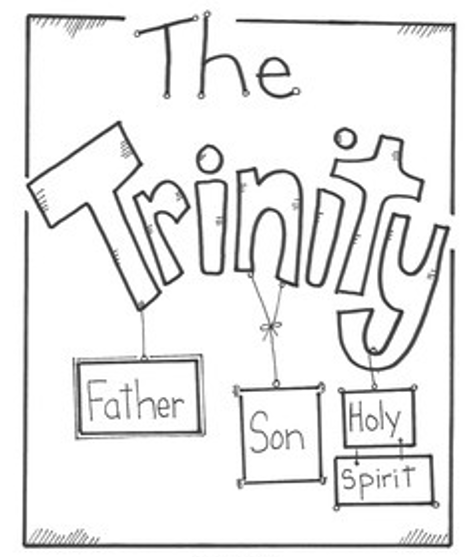 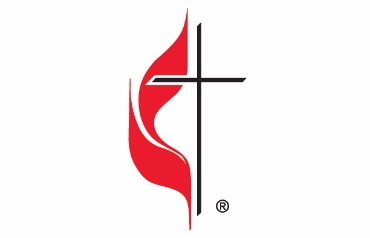 Carson City United Methodist ChurchLocation: 119 East Elm St., Carson City, MIMail: PO Box 298, Carson City, MI 48811Phone: 989-584-3797   Email: carsoncityumc@gmail.comWebsite: carsoncityumc.comSunday Worship Service: 10:30 amOffice Hours: Monday-Thursday, 9:00 am-12:00 pmAfter hours by appointmentPastor: Ian McDonald 906-322-5318Secretary: Bonnie Seaman 989-763-1674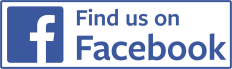 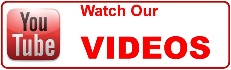 Weekly Sunday Bulletin now available on our website@ www.carsoncityumc.com“You are my calm in every rush, Father.  Thank You for giving me Your peace as I continue to trust You”